KOMUNIKATW trosce o bezpieczeństwo mieszkańców, w związku z możliwym zagrożeniem epidemiologicznym jako Prezydent Miasta Gniezna podjąłem decyzję o natychmiastowym zamknięciu od czwartku, 12 marca wszystkich instytucji sportu i kultury podległych Urzędowi Miejskiemu.  
Do instytucji tych należą: Miejski Ośrodek Kultury (w tym Stary Ratusz), wszystkie filie Biblioteki Publicznej Miasta Gniezna, basen, hale sportowe, 
a także Miejskie Świetlice Socjoterapeutyczne. Nieczynny będzie również Gnieźnieński Klub Seniora. Instytucje te zamknięte będą do 25 marca. Jednocześnie, organizatorzy wszystkich imprez pozamiejskich wezwani są do zrezygnowania z przeprowadzenia organizowanych przez siebie wydarzeń. Ponadto, mieszkańców prosimy o zachowanie spokoju, rozsądku oraz podstawowych zasad higieny, niezbędnych do uniknięcia zagrożenia epidemiologicznego. 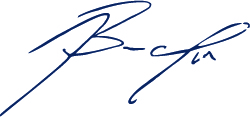 								Prezydent Miasta Gniezna									Tomasz Budasz 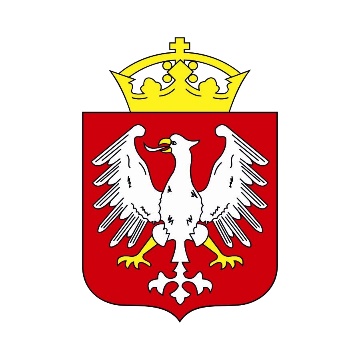 Prezydent Miasta GnieznaTomasz BudaszGniezno, 11 marca 2020 roku